           ULVERSTON VICTORIA SIXTH FORM  APPLICATION FORM        Personal Information         Present School: ………………….…………………………….   Tutor Group: ……………                          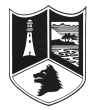       Surname:  ……………………………………    Forenames: …………………………………      Address:  …………………………………………………………………………………………		  …………………………………………………………………………………………      Post Code:  ……………………………….        Date of Birth: ……………………………….      Tel:  ………………………………………..        Mobile (Parent)  ……………………………      Any Medical Conditions …………………………………………………………………………      Parent Name: ………………………………………………………………………..      Email (Parent) …………………………………Email (Student) ……………………………..     Subject Choices      Please list below the subjects that you would like to study.Select subjects from the courses available.  Enter in order of priority: 1, 2, 3 as this will helpto maximise the availability of subjects across different option blocksRemember, that three quality full A Levels is the normal requirement for University entrance or               Higher Level Apprenticeships.       Please do not write in the column marked ‘Teacher Comment’.Your choices are not binding on you but helps the planning of the timetable.  However, changes you make later may not be able to be accommodated.Surname:  …………………………………….  Forenames: ………………………………..     Present Courses     GCSE       Please list below the GCSE courses you are taking at the moment, e.g. GCSE, BTEC.      Future Ambitions      Please give details of any career ambitions you may have.  This is useful in helping us      to advise you on relevant subject combinations.         FOR SCHOOL USEPlease return by Friday 20th January 2017 to:Mr R RastelliUlverston Victoria Sixth FormSpringfield RoadUlverston, LA12 0EBWeb site:   www.uvhs.uk   Email:  uvhs@uvhs.ukSubject Teacher Comment1234**4th subject available to high performing studentsSubjectPredicted GradeSubjectPredicted GradeInterview CommentsBlockSubjectABCD